Publicado en Madrid el 03/04/2019 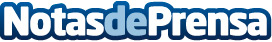 Un nuevo escenario para las empresas en materia impositiva e I+D tras el Brexit, según AymingEn un Brexit sin acuerdo, Reino Unido será tratado como un país no perteneciente a la UE a efectos aduaneros. El Brexit puede convertirse en un freno para la innovación en Reino Unido al limitar el acceso tanto al conocimiento más avanzado como a la posibilidad de compartir expertiseDatos de contacto:autorNota de prensa publicada en: https://www.notasdeprensa.es/un-nuevo-escenario-para-las-empresas-en Categorias: Finanzas Recursos humanos Innovación Tecnológica http://www.notasdeprensa.es